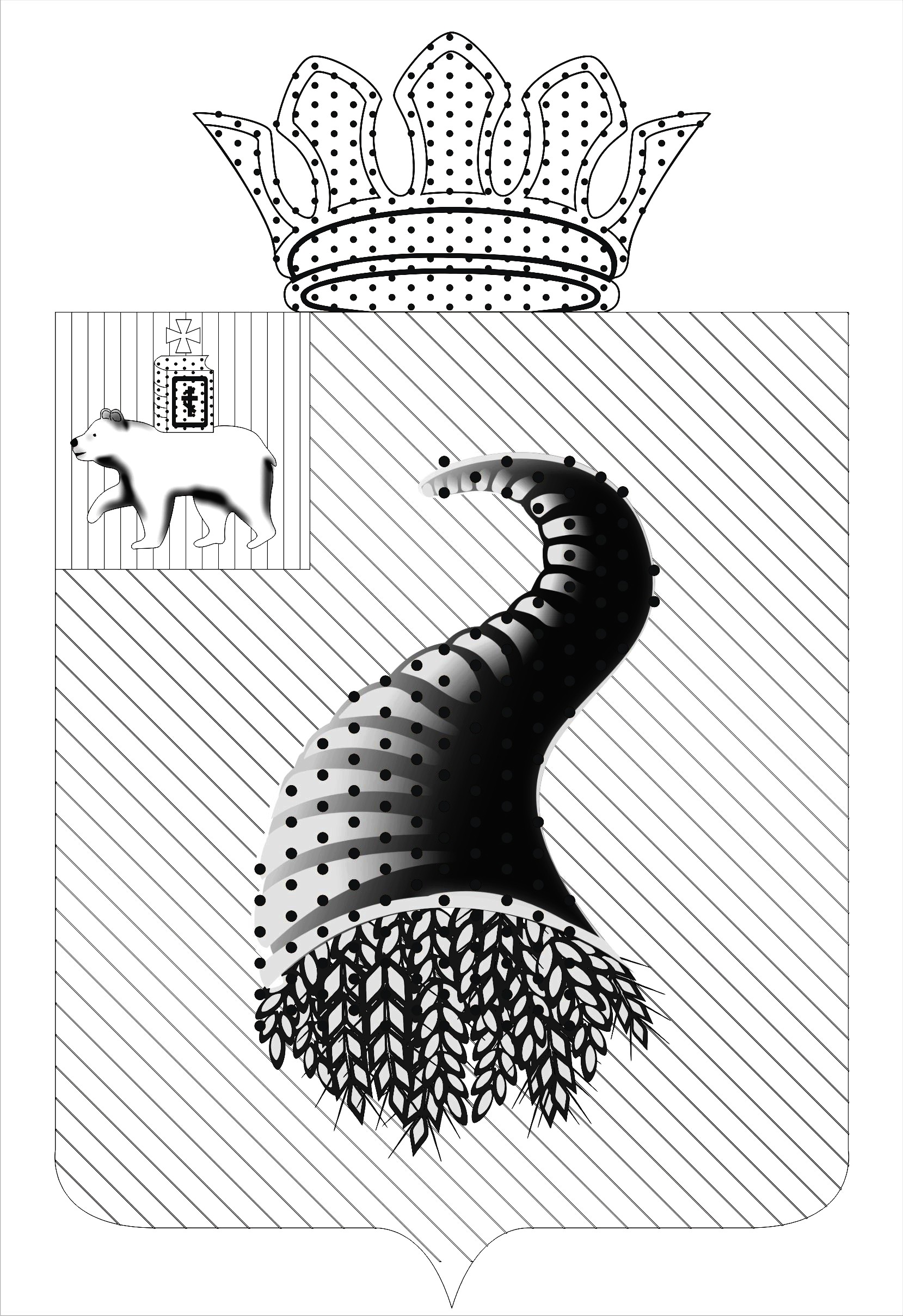 АДМИНИСТРАЦИЯ ТИХАНОВСКОГО ПОСЕЛЕНИЯКунгурского муниципального районаПОСТАНОВЛЕНИЕ08.04.2014 г.                                                                             №66О внесении изменений в постановление №52 от 02.10.2013г.  «Об утверждении Реестра муниципальных услуг»                  Руководствуясь Федеральным законом от 27 июля 2010 года № 210-ФЗ «Об организации предоставления государственных и муниципальных услуг» Администрация Тихановского сельского поселения ПОСТАНОВЛЯЕТ:   В прилагаемом  Реестре муниципальных услуг, оказываемых физическим и юридическим лицам за счет средств бюджета Тихановского сельского поселения, исключить пункты 3 и 5Опубликовать (обнародовать)   Постановление  в местах,  определенных Уставом Тихановского сельского поселенияКонтроль за исполнением постановления оставляю за собой.  Глава поселения                                                  Л.И.ДульцеваУТВЕРЖДЕНПостановлениемадминистрации Тихановского сельского поселенияот 08.04.2014 №  52/1Реестр муниципальных услуг№ п/пНаименование муниципальной услуги1Признание молодых семей, нуждающимися в улучшении жилищных условий.2 Постановка на учет  граждан в качестве нуждающихся в жилых помещениях.3Присвоение адреса объекту недвижимости, земельному участку  4 Выдача копии финансово-лицевого счета, выписки из похозяйственной книги, справки о составе семьи, единого жилищного документа, карточки учета собственника жилого помещения и  иных документов в сфере жилищно- коммунального хозяйства, регистрационный учет по месту жительства и снятие с  